規劃符合交通安全核心能力的教學課程與設計相關教案，並運用相關資源進行教學。   規劃各年級課程主題與課程架構(含各年級課程間主題銜接關係)及課程安排的時數合宜。全校交通安全教育課程規劃完善，除設計各年級橫向的交通安全主題統整課程外，並縱向串聯全校交通安全課程，包含各項交通安全主題教學、體驗課程、領域與校本重大活動融入，架構完整，教學方式清楚。各年級交通安全主題統整課程設計完善，教學目標明確，教學時數合宜，包含：一年級主題：快樂上學、平安回家(10節)二年級主題：崙坪社區安全行(12節)三年級主題：崙坪社區停看聽(12節)四年級主題：交安小學士(20節)五年級主題：交安小碩士(22節)六年級主題：交安小博士(22節)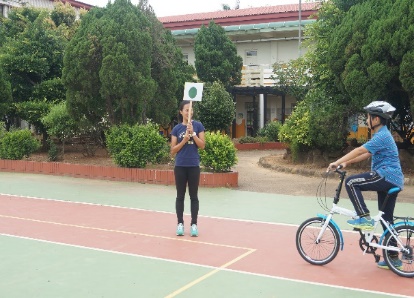 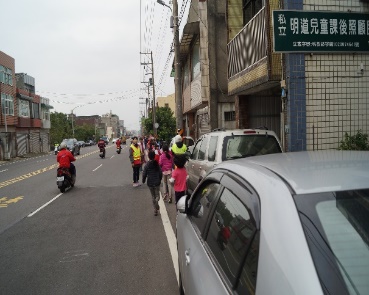 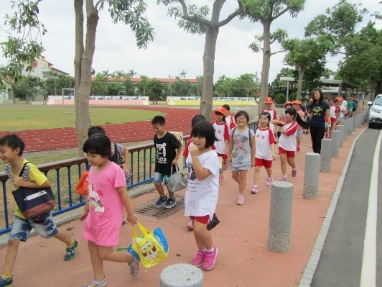 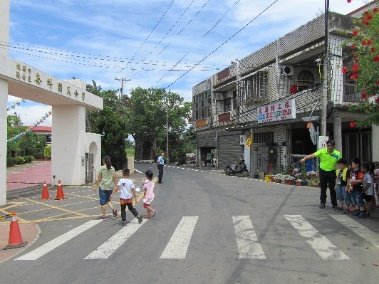 小學新生活-交通安全   社區環境踏查          路跑暨交通安全體驗      腳踏車考照年級一年級二年級三年級四年級五年級六年級主題快樂上學崙坪社區安全行崙坪社區停看聽交安小學士交安小碩士交安小博士綜合1.小學新生活-交通安全2.我很有禮貌-守秩序1.社區裡的好鄰居2.快樂去郊遊3.生活安全大考驗1.社區小偵探2.社區環保行動1.社區的機構與資源2.參訪社區機構3.社區服務1.戶外探索2.戶外大發  現1.戶外探索新發現2.腳踏車考照健體1.平安回家去2.交通安全小達人 1.社區生活環境2.野外安全守則1.居家安全2.生活中的安全1.危險就在你身邊2.可怕的火災1.行的安全2.乘車安全3.安全救援系統1.新屋、觀音沿海腳踏車交通安全體驗活動彈性路跑暨交通安全體驗路跑暨交通安全體驗路跑暨交通安全體驗路跑暨交通安全體驗路跑暨交通安全體驗路跑暨交通安全體驗